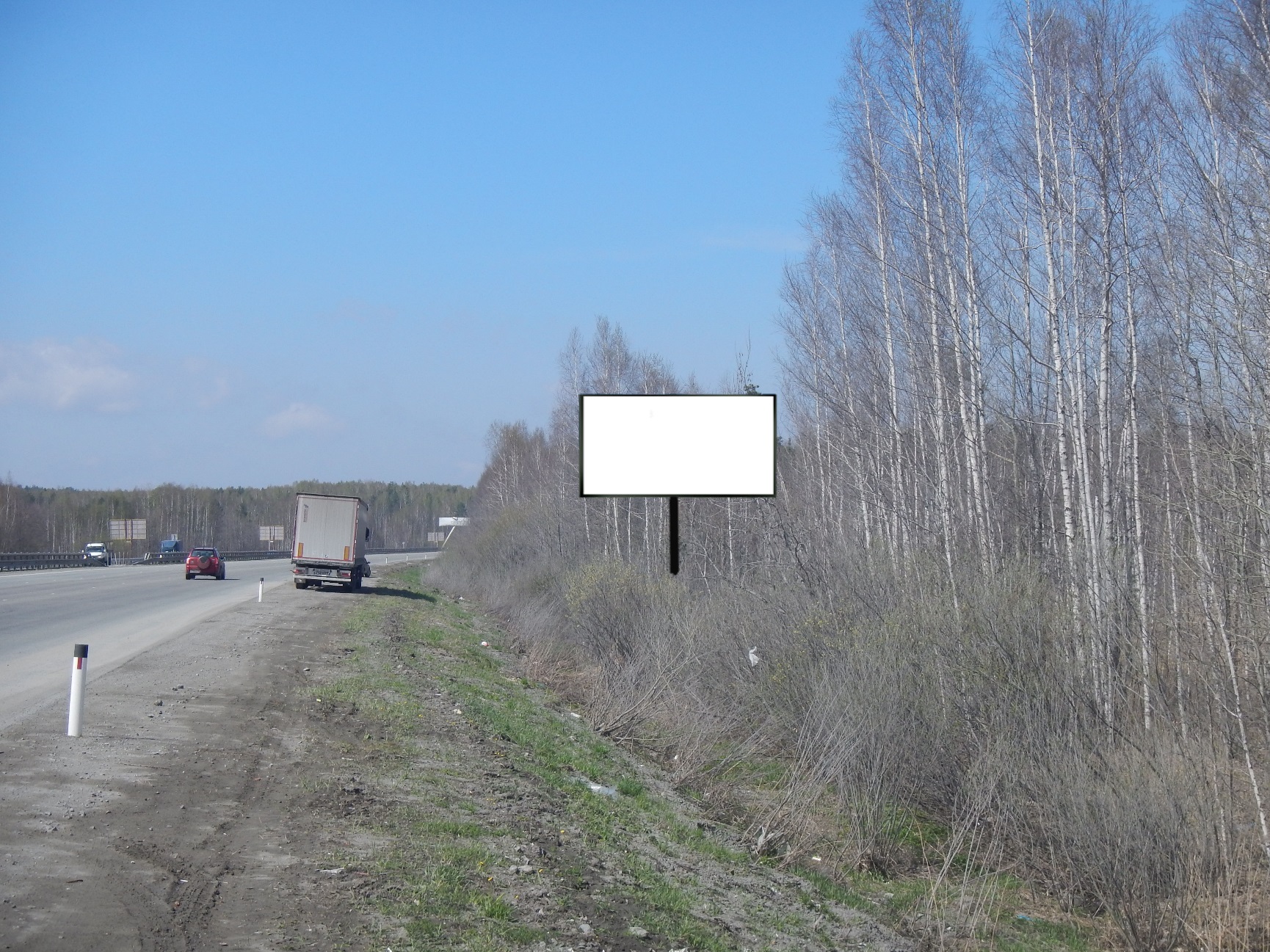 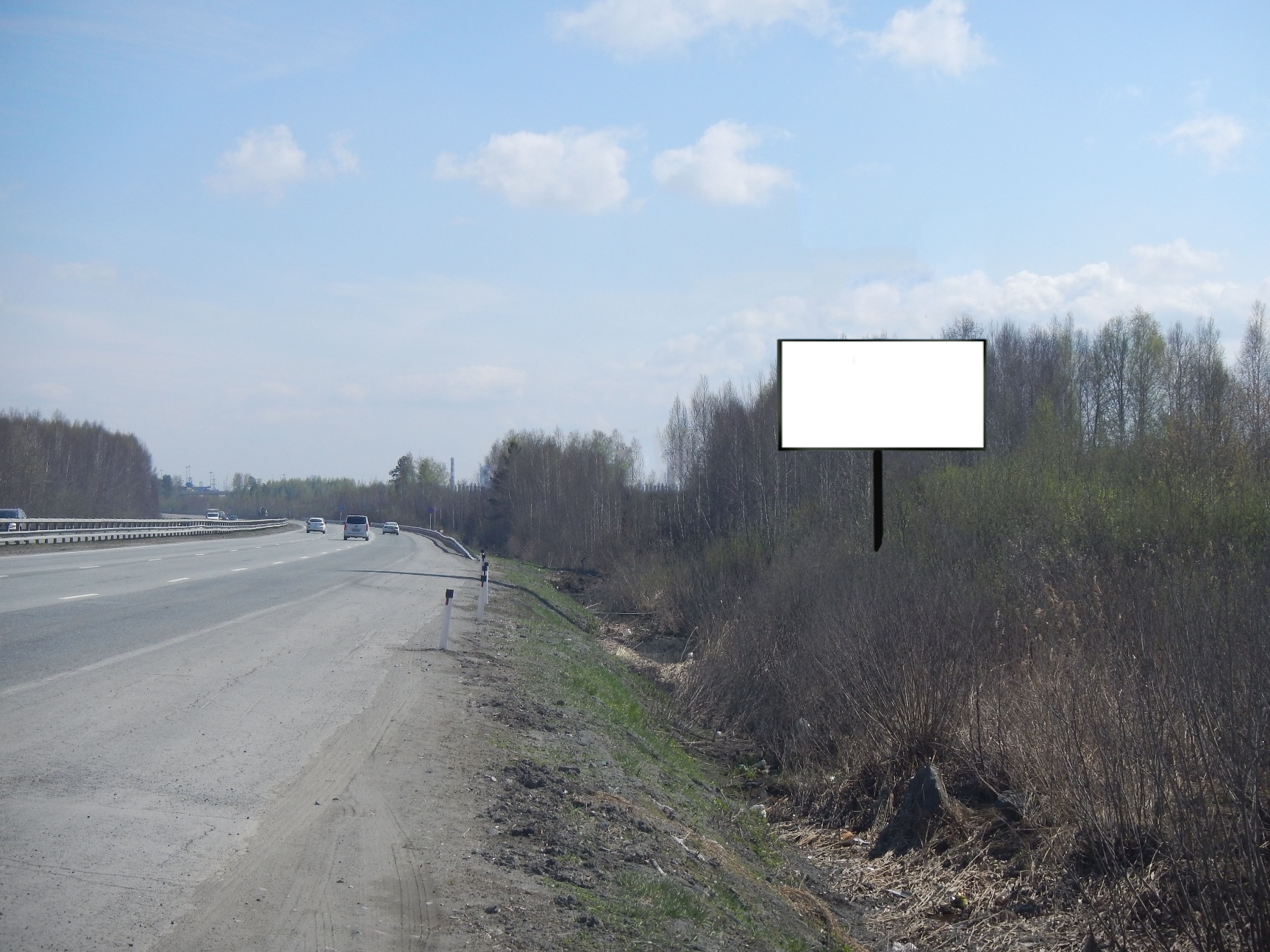 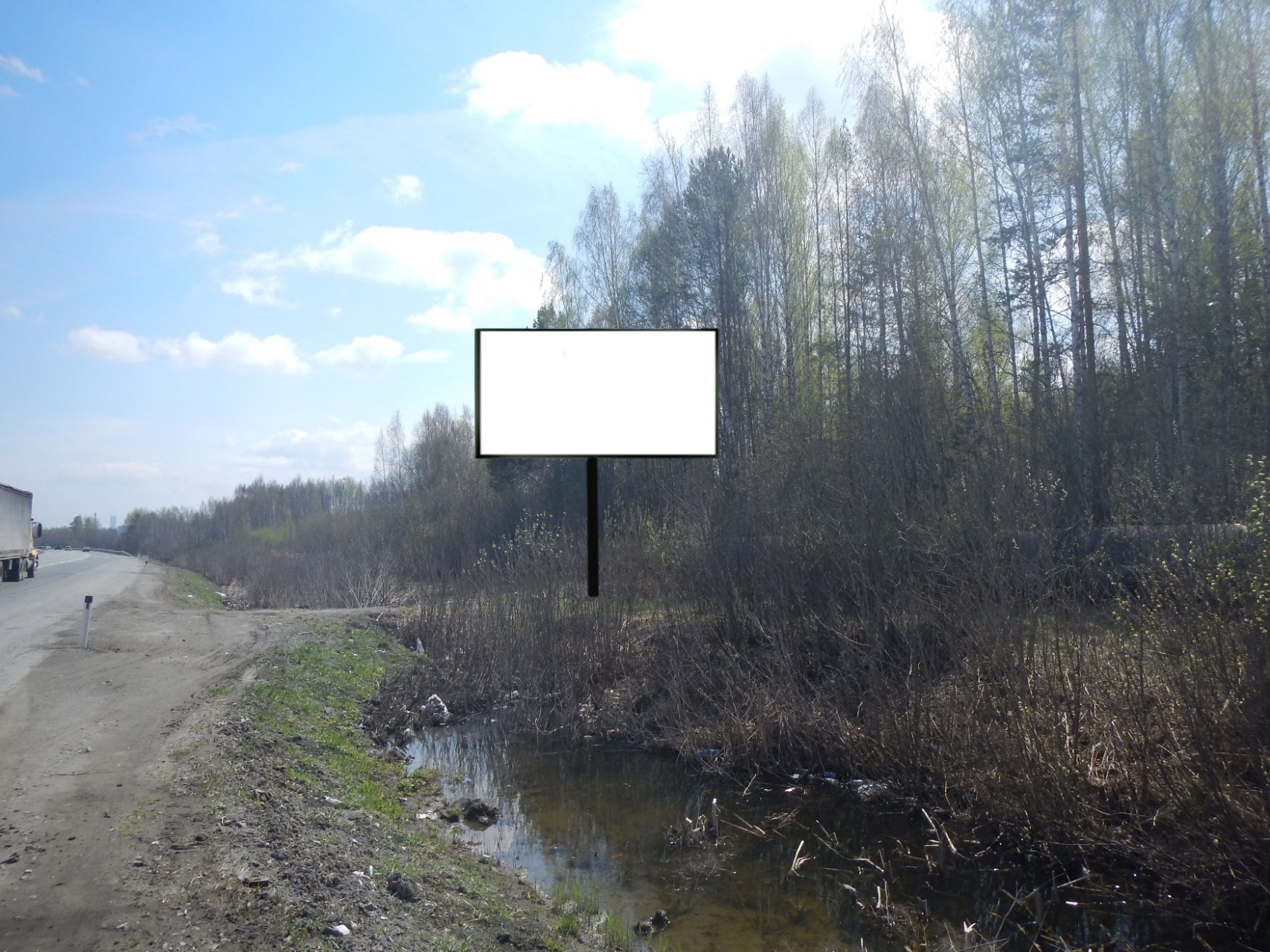 Код местаАдресТип*ВидПлощадь информационных полей, кв. мРазмеры, м (высота, ширина)Количество сторон13074213 км + 77 м (справа)/341 км + 922 м (слева)1Билборд (щит)363х62Код местаАдресТип*ВидПлощадь информационных полей, кв. мРазмеры, м (высота, ширина)Количество сторон130744341 км + 223 м (справа)/13 км + 773 м (слева)1Билборд (щит)363х62Код местаАдресТип*ВидПлощадь информационных полей, кв. мРазмеры, м (высота, ширина)Количество сторон130745341 км + 73 м (справа)/13 км + 921 м (слева)1Билборд (щит)363х62